CHERCHEURS ET COLLABORATEURSFEUILLE DE ROUTE À COMPLÉTER(vous devez cocher les éléments présentés dans le dossier d’évaluation)Ce formulaire doit être dûment complété pour la soumission de votre projet.Tous les éléments cochés doivent être inclus.Le formulaire doit être remis au bureau coordonnateur du CÉR de l’ÉTS. L’exemplaire électronique doit être présenté en 1 seul document (pdf).FINANCEMENT DU PROJET1. SOURCE DE FINANCEMENTDÉCLARATION DE CONFLIT D’INTÉRÊTSInformations générales sur le PROJET(à compléter en français pour tous les projets)Nom du chercheur principal du projet (professeur / chercheur), adresse, téléphone et courriel :Nom :      Titre :      Adresse :      Téléphone :      Courriel :      Nom des co-demandeurs, à compléter s’il s’agit d’un autre personne que le chercheur principal (personnel de recherche, étudiant ou autre), adresse, téléphone et courriel :Nom :      Titre :      Adresse :      Téléphone :      Courriel :      Nom :      Titre :      Adresse :      Téléphone :      Courriel :      Nom :      Titre :      Adresse :      Téléphone :      Courriel :      Titre du projet :Nom des collaborateurs impliqués dans le projetÉTSAutre établissementRôle :      Spécifiez :      Rôle :      Spécifiez :      Rôle :      Spécifiez :      Rôle :      Spécifiez :      Rôle :      Spécifiez :      Cochez1.Formulaire de présentation d’un projet de recherche 1 exemplaire en format électronique (1 exemplaire en pdf)2.Formulaire d’information et de consentement et sa version traduite, s'il y a lieu3.Protocole de recherche (hypothèse, méthodologie, pertinence de l'étude, résultats anticipés, bibliographie, etc.)4.Outil de recrutement (publicités sur papier, Internet ou autre)5.Questionnaires, lettres d'information, documents remis aux participants relativement au projet de recherche6.Décisions des autres comités d’éthique (certificats éthiques et documents afférents), s’il y a lieu7.Évaluation scientifique (OBLIGATOIRE)7.1 Demande de subvention liée au projet, s’il y a lieu7.2 Confirmation d’octroi et commentaire de l’organisme subventionnaire, s’il y a lieu7.3 Toute autre évaluation8Pour les projets de recherche réalisés en entreprise, inclure l’entente qui stipule l’accord de l’entrepriseProjet de recherche subventionné par un organisme externe
 La preuve d’octroi est jointe au présent dossierProjet de recherche subventionné par un organisme externe
 La preuve d’octroi est jointe au présent dossierProjet de recherche subventionné par un organisme externe
 La preuve d’octroi est jointe au présent dossierNom de l’organisme subventionnaireNom de l’organisme subventionnaireNom de l’organisme subventionnaireNom de l’organisme subventionnaireprécisez :Projet de recherche subventionné par des fonds internes (PSIRE, FIR, etc.)Projet de recherche subventionné par des fonds internes (PSIRE, FIR, etc.)Projet de recherche subventionné par des fonds internes (PSIRE, FIR, etc.)Projet  avec l’industrieProjet  avec l’industrieProjet  avec l’industrie(joindre une copie du contrat et/ou l’entente de financement)(joindre une copie du contrat et/ou l’entente de financement)(joindre une copie du contrat et/ou l’entente de financement)Projet de recherche non financéProjet de recherche non financéProjet de recherche non financéL’ÉPTC2 définit le conflit d’intérêts comme suit : Le conflit d’intérêts peut être le fruit d’activités ou de situations qui engendrent un conflit réel, potentiel ou apparent entre les devoirs ou responsabilités d’une personne ou d’un établissement à l’égard des activités de recherche, et les intérêts personnels, institutionnels ou autres. Il peut s’agir, entre autres, d’intérêts commerciaux, marchands ou financiers propres à l’établissement ou aux personnes en cause, à des membres de leur famille, à des amis ou à des relations professionnelles actuelles, potentielles ou passées.Si oui, cochez la ou les situations qui s’appliquent :Si oui, cochez la ou les situations qui s’appliquent :1.  Dates prévues du début et de la fin du projet avec des participants humains1.  Dates prévues du début et de la fin du projet avec des participants humains1.  Dates prévues du début et de la fin du projet avec des participants humains1.  Dates prévues du début et de la fin du projet avec des participants humains1.  Dates prévues du début et de la fin du projet avec des participants humains1.  Dates prévues du début et de la fin du projet avec des participants humainsDébut :      Fin :      Fin :      Fin :      Fin :      2. Informations concernant le projet de recherche2. Informations concernant le projet de recherche2. Informations concernant le projet de recherche2. Informations concernant le projet de recherche2. Informations concernant le projet de recherche2. Informations concernant le projet de recherche3. Axe d'appartenance du projet(Cochez l'axe auquel appartient le chercheur ainsi que l'axe principal d'appartenance du projet.3. Axe d'appartenance du projet(Cochez l'axe auquel appartient le chercheur ainsi que l'axe principal d'appartenance du projet.3. Axe d'appartenance du projet(Cochez l'axe auquel appartient le chercheur ainsi que l'axe principal d'appartenance du projet.3. Axe d'appartenance du projet(Cochez l'axe auquel appartient le chercheur ainsi que l'axe principal d'appartenance du projet.3. Axe d'appartenance du projet(Cochez l'axe auquel appartient le chercheur ainsi que l'axe principal d'appartenance du projet.3. Axe d'appartenance du projet(Cochez l'axe auquel appartient le chercheur ainsi que l'axe principal d'appartenance du projet.4. Type 4. Type 4. Type 4. Type 4. Type 4. Type (Plusieurs cases peuvent être cochées)(Plusieurs cases peuvent être cochées)(Plusieurs cases peuvent être cochées)(Plusieurs cases peuvent être cochées)(Plusieurs cases peuvent être cochées)(Plusieurs cases peuvent être cochées)5. Brève présentation de la nature du problème étudié (environ 5 lignes)(attention d’utiliser un niveau de langage adéquat pour permettre au comité de bien comprendre votre projet)5. Brève présentation de la nature du problème étudié (environ 5 lignes)(attention d’utiliser un niveau de langage adéquat pour permettre au comité de bien comprendre votre projet)5. Brève présentation de la nature du problème étudié (environ 5 lignes)(attention d’utiliser un niveau de langage adéquat pour permettre au comité de bien comprendre votre projet)5. Brève présentation de la nature du problème étudié (environ 5 lignes)(attention d’utiliser un niveau de langage adéquat pour permettre au comité de bien comprendre votre projet)5. Brève présentation de la nature du problème étudié (environ 5 lignes)(attention d’utiliser un niveau de langage adéquat pour permettre au comité de bien comprendre votre projet)5. Brève présentation de la nature du problème étudié (environ 5 lignes)(attention d’utiliser un niveau de langage adéquat pour permettre au comité de bien comprendre votre projet)6. Objectifs du projet de recherche avec des participants humains6. Objectifs du projet de recherche avec des participants humains6. Objectifs du projet de recherche avec des participants humains6. Objectifs du projet de recherche avec des participants humains6. Objectifs du projet de recherche avec des participants humains6. Objectifs du projet de recherche avec des participants humains7. Sélection et recrutement des participants7. Sélection et recrutement des participants7. Sélection et recrutement des participants7. Sélection et recrutement des participants7. Sélection et recrutement des participants7. Sélection et recrutement des participantsPopulation viséePopulation viséePopulation viséePopulation viséePopulation viséePopulation viséeMéthode de recrutementMéthode de recrutementMéthode de recrutementMéthode de recrutementMéthode de recrutementMéthode de recrutementTaille de l’échantillonTaille de l’échantillonTaille de l’échantillonTaille de l’échantillonTaille de l’échantillonTaille de l’échantillon10. Protocole de recherche(Si un protocole de recherche a déjà été produit, vous pouvez le joindre directement au formulaire)10. Protocole de recherche(Si un protocole de recherche a déjà été produit, vous pouvez le joindre directement au formulaire)10. Protocole de recherche(Si un protocole de recherche a déjà été produit, vous pouvez le joindre directement au formulaire)10. Protocole de recherche(Si un protocole de recherche a déjà été produit, vous pouvez le joindre directement au formulaire)10. Protocole de recherche(Si un protocole de recherche a déjà été produit, vous pouvez le joindre directement au formulaire)10. Protocole de recherche(Si un protocole de recherche a déjà été produit, vous pouvez le joindre directement au formulaire)Présentation des sections suivantes : Introduction, Problématique, Cadre conceptuel, Travaux préliminaires/étude pilote, MéthodologiePrésentation des sections suivantes : Introduction, Problématique, Cadre conceptuel, Travaux préliminaires/étude pilote, MéthodologiePrésentation des sections suivantes : Introduction, Problématique, Cadre conceptuel, Travaux préliminaires/étude pilote, MéthodologiePrésentation des sections suivantes : Introduction, Problématique, Cadre conceptuel, Travaux préliminaires/étude pilote, MéthodologiePrésentation des sections suivantes : Introduction, Problématique, Cadre conceptuel, Travaux préliminaires/étude pilote, MéthodologiePrésentation des sections suivantes : Introduction, Problématique, Cadre conceptuel, Travaux préliminaires/étude pilote, Méthodologie11. Utilisation de matériel biologique11. Utilisation de matériel biologique11. Utilisation de matériel biologiqueOui 	Non 	Non 	Si vous avez coché oui, précisezSi vous avez coché oui, précisezSi vous avez coché oui, précisezSi vous avez coché oui, précisezSi vous avez coché oui, précisezSi vous avez coché oui, précisez12. Bénéfices escomptés pour le participant (maximum 100 mots)12. Bénéfices escomptés pour le participant (maximum 100 mots)12. Bénéfices escomptés pour le participant (maximum 100 mots)12. Bénéfices escomptés pour le participant (maximum 100 mots)12. Bénéfices escomptés pour le participant (maximum 100 mots)12. Bénéfices escomptés pour le participant (maximum 100 mots)13. Risques13. Risques13. Risques13. Risques13. Risques13. RisquesÉvaluation des risques physiques, psychologiques et sociaux pour le participant :Évaluation des risques physiques, psychologiques et sociaux pour le participant :Évaluation des risques physiques, psychologiques et sociaux pour le participant :Évaluation des risques physiques, psychologiques et sociaux pour le participant :Évaluation des risques physiques, psychologiques et sociaux pour le participant :Évaluation des risques physiques, psychologiques et sociaux pour le participant :14. Catégories de renseignements recueillis14. Catégories de renseignements recueillis14. Catégories de renseignements recueillis14. Catégories de renseignements recueillis14. Catégories de renseignements recueillis14. Catégories de renseignements recueillisConservation des données recueilliesConservation des données recueilliesConservation des données recueilliesConservation des données recueilliesConservation des données recueillies15. Conservation de renseignements personnels au sujet des participants15. Conservation de renseignements personnels au sujet des participantsLe chercheur principal prévoit conserver les renseignements suivants au sujet des participants au projet de recherche: nom, prénom du participant et de son représentant légal, numéro de projet, numéro de téléphone, adresse, dates du début et de fin de participation).Le chercheur principal prévoit conserver les renseignements suivants au sujet des participants au projet de recherche: nom, prénom du participant et de son représentant légal, numéro de projet, numéro de téléphone, adresse, dates du début et de fin de participation).16. Lieu de la réalisation du projetSIGNATURE DU CHERCHEUR PRINCIPALSIGNATURE DU CHERCHEUR PRINCIPALSIGNATURE DU CHERCHEUR PRINCIPALSIGNATURE DU CHERCHEUR PRINCIPALSIGNATURE DU CHERCHEUR PRINCIPALSIGNATURE DU CHERCHEUR PRINCIPALSIGNATURE DU CHERCHEUR PRINCIPALNom du chercheur principal(Lettres moulées)Nom du chercheur principal(Lettres moulées)Nom du chercheur principal(Lettres moulées)SignatureSignatureSignatureDateSIGNATURE DU CHERCHEUR RESPONSABLE à l’ÉTSSIGNATURE DU CHERCHEUR RESPONSABLE à l’ÉTSSIGNATURE DU CHERCHEUR RESPONSABLE à l’ÉTSSIGNATURE DU CHERCHEUR RESPONSABLE à l’ÉTSSIGNATURE DU CHERCHEUR RESPONSABLE à l’ÉTSSIGNATURE DU CHERCHEUR RESPONSABLE à l’ÉTSSIGNATURE DU CHERCHEUR RESPONSABLE à l’ÉTSJe m’engage à ce que l’étude soit menée d’une manière éthique et dans le respect des normes applicables à la recherche et en particulier selon l’ÉPTC2. Le projet de recherche sera expliqué au participant ainsi que les modalités de la participation par une personne ayant la compétence nécessaire. Cette personne devra répondre à leurs questions et devra leur expliquer que la participation au projet de recherche est libre et volontaire.J’accepte de fournir au CÉR de l’ÉTS toute autre évaluation réalisée par d’autres comités d’éthique.  J’accepte aussi que vous puissiez communiquer (sur demande) la décision du comité aux autres comités d’éthique concernés par mon projet.  Enfin, je consens à ce que soient communiqués aux autorités compétentes des renseignements personnels qui sont nominatifs au sens de la loi dans le cas d’un manquement à l’intégrité ou à l’éthique, et dans le cas du traitement d’une plainte.Je m’engage à ce que l’étude soit menée d’une manière éthique et dans le respect des normes applicables à la recherche et en particulier selon l’ÉPTC2. Le projet de recherche sera expliqué au participant ainsi que les modalités de la participation par une personne ayant la compétence nécessaire. Cette personne devra répondre à leurs questions et devra leur expliquer que la participation au projet de recherche est libre et volontaire.J’accepte de fournir au CÉR de l’ÉTS toute autre évaluation réalisée par d’autres comités d’éthique.  J’accepte aussi que vous puissiez communiquer (sur demande) la décision du comité aux autres comités d’éthique concernés par mon projet.  Enfin, je consens à ce que soient communiqués aux autorités compétentes des renseignements personnels qui sont nominatifs au sens de la loi dans le cas d’un manquement à l’intégrité ou à l’éthique, et dans le cas du traitement d’une plainte.Je m’engage à ce que l’étude soit menée d’une manière éthique et dans le respect des normes applicables à la recherche et en particulier selon l’ÉPTC2. Le projet de recherche sera expliqué au participant ainsi que les modalités de la participation par une personne ayant la compétence nécessaire. Cette personne devra répondre à leurs questions et devra leur expliquer que la participation au projet de recherche est libre et volontaire.J’accepte de fournir au CÉR de l’ÉTS toute autre évaluation réalisée par d’autres comités d’éthique.  J’accepte aussi que vous puissiez communiquer (sur demande) la décision du comité aux autres comités d’éthique concernés par mon projet.  Enfin, je consens à ce que soient communiqués aux autorités compétentes des renseignements personnels qui sont nominatifs au sens de la loi dans le cas d’un manquement à l’intégrité ou à l’éthique, et dans le cas du traitement d’une plainte.Je m’engage à ce que l’étude soit menée d’une manière éthique et dans le respect des normes applicables à la recherche et en particulier selon l’ÉPTC2. Le projet de recherche sera expliqué au participant ainsi que les modalités de la participation par une personne ayant la compétence nécessaire. Cette personne devra répondre à leurs questions et devra leur expliquer que la participation au projet de recherche est libre et volontaire.J’accepte de fournir au CÉR de l’ÉTS toute autre évaluation réalisée par d’autres comités d’éthique.  J’accepte aussi que vous puissiez communiquer (sur demande) la décision du comité aux autres comités d’éthique concernés par mon projet.  Enfin, je consens à ce que soient communiqués aux autorités compétentes des renseignements personnels qui sont nominatifs au sens de la loi dans le cas d’un manquement à l’intégrité ou à l’éthique, et dans le cas du traitement d’une plainte.Je m’engage à ce que l’étude soit menée d’une manière éthique et dans le respect des normes applicables à la recherche et en particulier selon l’ÉPTC2. Le projet de recherche sera expliqué au participant ainsi que les modalités de la participation par une personne ayant la compétence nécessaire. Cette personne devra répondre à leurs questions et devra leur expliquer que la participation au projet de recherche est libre et volontaire.J’accepte de fournir au CÉR de l’ÉTS toute autre évaluation réalisée par d’autres comités d’éthique.  J’accepte aussi que vous puissiez communiquer (sur demande) la décision du comité aux autres comités d’éthique concernés par mon projet.  Enfin, je consens à ce que soient communiqués aux autorités compétentes des renseignements personnels qui sont nominatifs au sens de la loi dans le cas d’un manquement à l’intégrité ou à l’éthique, et dans le cas du traitement d’une plainte.Je m’engage à ce que l’étude soit menée d’une manière éthique et dans le respect des normes applicables à la recherche et en particulier selon l’ÉPTC2. Le projet de recherche sera expliqué au participant ainsi que les modalités de la participation par une personne ayant la compétence nécessaire. Cette personne devra répondre à leurs questions et devra leur expliquer que la participation au projet de recherche est libre et volontaire.J’accepte de fournir au CÉR de l’ÉTS toute autre évaluation réalisée par d’autres comités d’éthique.  J’accepte aussi que vous puissiez communiquer (sur demande) la décision du comité aux autres comités d’éthique concernés par mon projet.  Enfin, je consens à ce que soient communiqués aux autorités compétentes des renseignements personnels qui sont nominatifs au sens de la loi dans le cas d’un manquement à l’intégrité ou à l’éthique, et dans le cas du traitement d’une plainte.Je m’engage à ce que l’étude soit menée d’une manière éthique et dans le respect des normes applicables à la recherche et en particulier selon l’ÉPTC2. Le projet de recherche sera expliqué au participant ainsi que les modalités de la participation par une personne ayant la compétence nécessaire. Cette personne devra répondre à leurs questions et devra leur expliquer que la participation au projet de recherche est libre et volontaire.J’accepte de fournir au CÉR de l’ÉTS toute autre évaluation réalisée par d’autres comités d’éthique.  J’accepte aussi que vous puissiez communiquer (sur demande) la décision du comité aux autres comités d’éthique concernés par mon projet.  Enfin, je consens à ce que soient communiqués aux autorités compétentes des renseignements personnels qui sont nominatifs au sens de la loi dans le cas d’un manquement à l’intégrité ou à l’éthique, et dans le cas du traitement d’une plainte.Nom du chercheur responsable à l’ÉTS(Lettres moulées)Nom du chercheur responsable à l’ÉTS(Lettres moulées)Nom du chercheur responsable à l’ÉTS(Lettres moulées)SignatureSignatureDateS’il y a lieuS’il y a lieuS’il y a lieuNom du demandeur(Lettres moulées)Nom du demandeur(Lettres moulées)Nom du demandeur(Lettres moulées)SignatureSignatureDate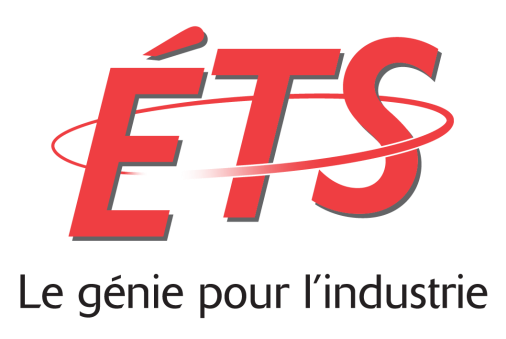 